Grand OursFrançois PlaceCompétences travaillées :Associer un mot ou une phrase à une illustration.Reconstruire une phrase.Vérifier la cohérence sémantique d’une phrase : compléter des phrases du texte lu.Segmenter une phrase.Retrouver l’ordre chronologique d’un texte (phrases).Associer un début et une fin de phrase.Vérifier la cohérence syntaxique d’une phrase.Savoir effectuer des substitutions de mots dans la phrase : attribut, COD, COI.Savoir reproduire la structure d’une phrase.Savoir pronominaliser le groupe sujet (il, elle).Savoir utiliser la négation.Savoir écrire une phrase ou un texte court en utilisant des étiquettes.Savoir écrire un mot en établissant un encodage satisfaisant sur le plan graphophonologique.Savoir écrire les mots outils les plus fréquents.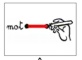  Relie les mots aux dessins qui leur correspondent en t'aidant des lettres que tu sais lire.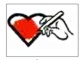 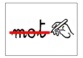  Colorie le mot qui convient et barre l’autre.Nawa et son mari ont un garçon chat.Kaor est protégé par petit grand Ours.Kaor apprend chante à être grand.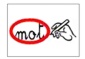  Colorie les phrases vraies. Entoure ce qui t’a permis de choisir. Relie le début et la fin de la phrase.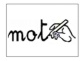  Écris il ou elle pour remplacer les mots. Nawa est la maman de Kaor.……..… est la maman de Kaor.Wouhôn est le papa de Kaor.………..… est le papa de Kaor.Kaor joue avec les enfants de son clan.…..… joue avec les enfants de son clan.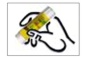  Colle les étiquettes sur la ligne de ton cahier pour écrire la phrase qui correspond au dessin.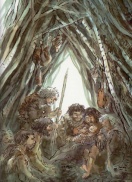 -----------------------------------------------------------------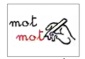  Sépare les mots par un trait et recopie la phrase sur ton cahier.L'espritduGrandOursprotègeKaor. Colle les étiquettes sur ton cahier dans l’ordre du texte.--------------------------------------------------------------------------------------------- Écris une phrase sur ton cahier qui veut dire le contraire du modèle. Kaor sait attraper des poissons. Kaor est un grand garçon. Relie les mots aux dessins qui leur correspondent en t'aidant des lettres que tu sais lire. Colorie le mot qui convient et barre l’autre.Kaor veut aller jouer chasser.Traho est l'oncle le papi de Kaor.Kaor ne doit pas regarder Tanda dans les jambes yeux. Colorie les phrases vraies. Entoure ce qui t’a permis de choisir. Relie le début et la fin de la phrase. Écris il ou elle pour remplacer les mots.L'oncle de Kaor dit non.………………..… dit non.Tanda est le chef du troupeau.……..… est le chef du troupeau. Colle les étiquettes sur la ligne de ton cahier pour écrire la phrase qui correspond au dessin.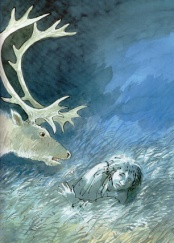 ----------------------------------------------------------------- Sépare les mots par un trait et recopie la phrase sur ton cahier.KaorneregardepasTandadanslesyeux. Colle les étiquettes sur ton cahier dans l’ordre du texte.--------------------------------------------------------------------------------------------- Écris une phrase sur ton cahier qui veut dire le contraire du modèle. Traho ne veut pas que Kaor vienne chasser. Kaor a regardé Tanda dans les yeux. Relie les mots aux dessins qui leur correspondent en t'aidant des lettres que tu sais lire. Colorie le mot qui convient et barre l’autre.Le père grand-père de Kaor est mort.Le clan a soif faim.Kaor chasse danse pour sa famille. Colorie les phrases vraies. Entoure ce qui t’a permis de choisir. Relie le début et la fin de la phrase. Écris il ou elle pour remplacer les mots. Traho se moque de Kaor.…….… se moque de Kaor.Kaor décide d'aller tuer un ours.…..… décide d'aller tuer un ours. Colle les étiquettes sur la ligne de ton cahier pour écrire la phrase qui correspond au dessin.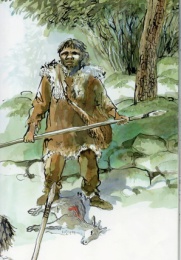 ----------------------------------------------------------------- Sépare les mots par un trait et recopie la phrase sur ton cahier.LepèredeKaoresttombédelafalaise. Colle les étiquettes sur ton cahier dans l’ordre du texte.--------------------------------------------------------------------------------------------- Écris une phrase sur ton cahier qui veut dire le contraire du modèle. Traho est gentil avec Kaor. Kaor a attrapé un animal avec des cornes. Relie les mots aux dessins qui leur correspondent en t'aidant des lettres que tu sais lire. Colorie le mot qui convient et barre l’autre.Kaor appelons appelle l'ours de la grotte.Kaor blesse blesserez l'ours.L'ours cassait casse le bâton de Kaor. Colorie les phrases vraies. Barre les mots qui sont faux. Relie le début et la fin de la phrase. Écris le ou la pour remplacer les mots.L'ours casse le bâton de Kaor.L'ours  …… casse.L'ours blesse la jambe de Kaor.L'ours …… blesse.Kaor donne sa jambe en échange de sa vie.Kaor …… donne en échange de sa vie. Colle les étiquettes sur la ligne de ton cahier pour écrire la phrase qui correspond au dessin.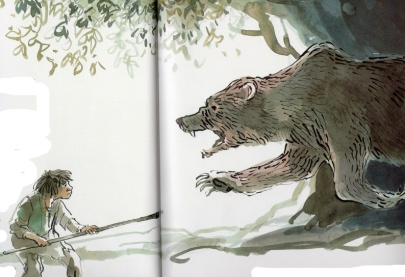 ----------------------------------------------------------------- Sépare les mots par un trait et recopie la phrase sur ton cahier.Kaordonnesajambeenéchangedesavie. Colle les étiquettes sur ton cahier dans l’ordre du texte.--------------------------------------------------------------------------------------------- Écris une phrase sur ton cahier qui veut dire le contraire du modèle. L'ours de la grotte veut manger Kaor. Kaor veut donner sa jambe à l'ours. Relie les mots aux dessins qui leur correspondent en t'aidant des lettres que tu sais lire. Colorie le mot qui convient et barre l’autre.Frân est un vieux jeune chasseur.Thia est une jeune fille tortue.Frân et Thia tapent soignent Kaor. Colorie les phrases vraies. Entoure ce qui t’a permis de choisir. Relie le début et la fin de la phrase. Écris il, ils ou elle pour remplacer les mots.Frân est un vieux chasseur.…… est un vieux chasseur.Thia est une jeune fille.…… est une jeune fille.Thia , Kaor et Frân vont devant la falaise.…… vont devant la falaise. Colle les étiquettes sur la ligne de ton cahier pour écrire la phrase qui correspond au dessin.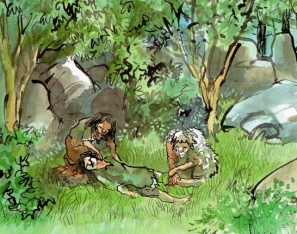 ----------------------------------------------------------------- Sépare les mots par un trait et recopie la phrase sur ton cahier.Kaoramalàsajambeblessée. Colle les étiquettes sur ton cahier dans l’ordre du texte.--------------------------------------------------------------------------------------------- Écris une phrase sur ton cahier qui veut dire le contraire du modèle. Thia et Frân sont gentils avec Kaor. Kaor a très mal à sa jambe. Relie les mots aux dessins qui leur correspondent en t'aidant des lettres que tu sais lire. Colorie le mot qui convient et barre l’autre.Frân montre cache les peintures.Il y a des fleurs animaux sur les murs.Grand Ours voulait refusait que Kaor rencontre Frân. Colorie les phrases vraies. Entoure ce qui t’a permis de choisir. Relie le début et la fin de la phrase. Écris lui, les ou la pour remplacer les mots.Frân montre la grotte à Kaor.Frân …… montre à Kaor.Frân montre les peintures à Kaor.Frân ..… montre à Kaor.L'esprit de Grand Ours parle à Kaor.L'esprit de Grand Ours …… parle. Colle les étiquettes sur la ligne de ton cahier pour écrire la phrase qui correspond au dessin.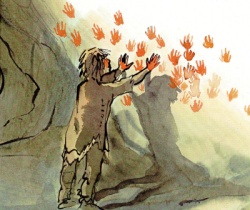 ----------------------------------------------------------------- Sépare les mots par un trait et recopie la phrase sur ton cahier.FrânapprendlesecretdesplantesquiguérissentàKaor. Colle les étiquettes sur ton cahier dans l’ordre du texte.--------------------------------------------------------------------------------------------- Écris une phrase sur ton cahier qui veut dire le contraire du modèle. Kaor écoute les secrets de Frân. Kaor peint une tête cornue sur le mur. Relie les mots aux dessins qui leur correspondent en t'aidant des lettres que tu sais lire. Colorie le mot qui convient et barre l’autre.Kaor reste une plusieurs années avec Frân et Thia.Kaor n'est plus aussi grand fort qu'avant.Kaor connait beaucoup peu de choses. Colorie les phrases vraies. Entoure ce qui t’a permis de choisir. Relie le début et la fin de la phrase. Écris il ou ils pour remplacer les mots.Traho attaque Kaor.…… attaque Kaor.Frân, Kaor et Thia arrivent près du clan.…… arrivent près du clan.Kaor et Thia vont avoir un bébé.…… vont avoir un bébé. Colle les étiquettes sur la ligne de ton cahier pour écrire la phrase qui correspond au dessin.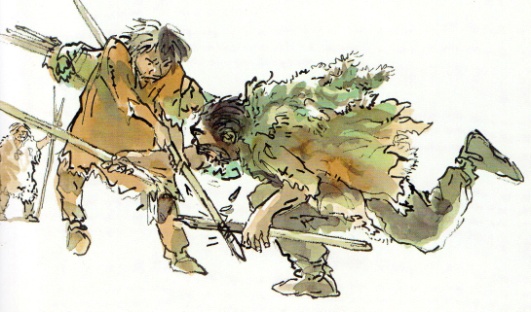 ----------------------------------------------------------------- Sépare les mots par un trait et recopie la phrase sur ton cahier.Trahon'estplusfâchécontreKaor. Colle les étiquettes sur ton cahier dans l’ordre du texte.--------------------------------------------------------------------------------------------- Écris une phrase sur ton cahier qui veut dire le contraire du modèle. Kaor et Thia restent avec le clan. Kaor et Thia vont avoir un bébé.Maîtrise de la langueLecture-compréhensionStade alphabétiquehiver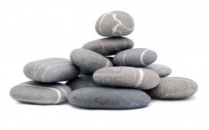 protège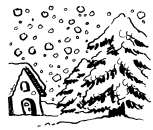 pierre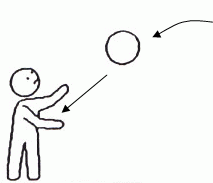 lancer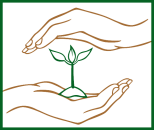 Kaor joue avec les enfants de son clan.Kaor se bat avec les enfants de son clan.Kaor attrape des poissons dans le volcan.Kaor attrape des poissons dans la rivière.Kaor apprend à tailler la pierre.Kaor apprend à jeter la pierre.Kaor grimpele feu.Kaor lanceaux arbres.Kaor surveillele bâton.Kaor faitla cuisine.NawaontunWouhônpetitbébé.etLe bébé grandit.A la fin de l'hiver, Nawa et Wouhôn ont un bébé.Kaor est devenu un petit garçon.regarder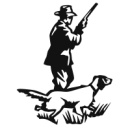 chasser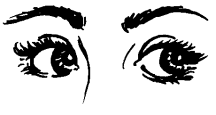 yeux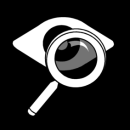 Tanda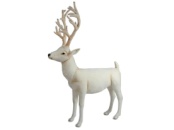 Kaor se perd dans les grandes herbes.Kaor se perd dans la rue.Kaor ne regarde pas Traho dans les yeux.Kaor ne regarde pas Tanda dans les yeux.Traho est fâché contre Kaor.Wouhôn est fâché contre Kaor.Le troupeaufemelle blanche.Le chef du troupeauarrive près du clan.Tanda est unes'appelle Tanda.Kaor veutregarder Tanda dans les yeux.Kaor ne doit pasaller chasser.KaorTandalesrencontreherbes.dansKaor rencontre Tanda.Kaor veut aller chasser.Kaor se perd dans les herbes.troupeau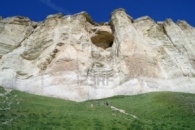 faim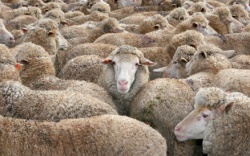 falaiseyeux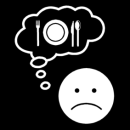 Kaor rencontre son oncle en rentrant de la chasse.Kaor rencontre son frère en rentrant de la chasse.Traho se moque de Nawa.Traho se moque de Kaor.Traho ditd'aller tuer un ours.d'aller tuer un ours.Kaor marcheque Kaor n'est pas courageux.que Kaor n'est pas courageux.Kaor ditjusqu'à la grotte de l'ours.jusqu'à la grotte de l'ours.L'oursqu'il est courageux.Traho demande à Kaordort dans une grotte.aKaortêteunechassécornue.L'oncle de Kaor se moque de lui.Kaor a grandi, il chasse pour sa famille.Kaor part chasser un ours pour montrer son courage.grotte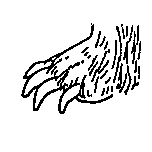 blesse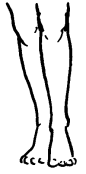 griffe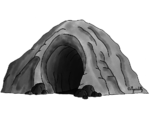 jambe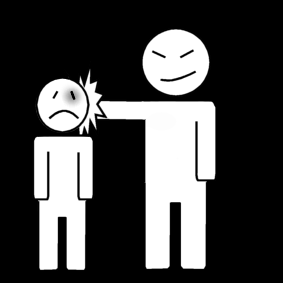 L’ours griffe la main de Kaor.L’ours griffe la jambe de Kaor.Kaor a peur que l'ours de la grotte vienne le manger.Kaor a peur que Grand Ours vienne le manger.La jambe de KaorLa jambe de Kaorl'ours de la grotte.Grand OursGrand OursKaor à la jambe.Kaor appelleKaor appellene marchera plus comme avant.Kaor plantea parlé à son frère ours.a parlé à son frère ours.L'ours griffeson bâton dans le ventre de l'ours.son bâton dans le ventre de l'ours.L'grotte.sortoursdelaL'ours blesse Kaor à la jambe.Kaor appelle l'ours de la grotte.Grand Ours demande à l'ours de ne pas manger Kaor.réveille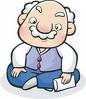 vieux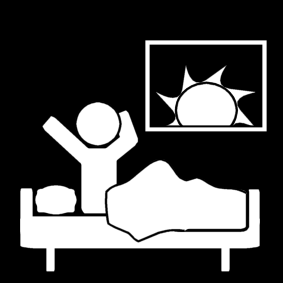 chasseur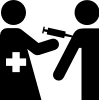 soignent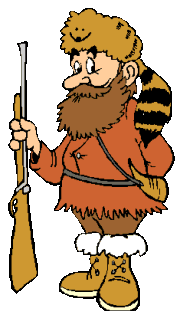 Maintenant, Kaor a du mal à marcher.Maintenant, Kaor court très vite.Frân emmène Thia et Kaor jusqu'à la mer.Frân emmène Thia et Kaor jusqu'à une falaise.Kaor se réveilleKaor se réveilles'appelle Frân.s'appelle Frân.Le vieux chasseurLe vieux chasseurboite.boite.La jeune filleLa jeune filleil y a une grotte.il y a une grotte.Frân et Thia soignents'appelle Thia.s'appelle Thia.Maintenant Kaoret voit deux étrangers.et voit deux étrangers.Frân emmènela jambe blessée de Kaor.la jambe blessée de Kaor.Dans la falaiseKaor et Thia devant une falaise.Kaor et Thia devant une falaise.ThiatrouventKaorFrânquiblessé.etestThia et Frân soignent la jambe de Kaor.Frân emmène Thia et Kaor devant une grotte.Thia et Frân trouvent Kaor.peinture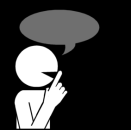 rencontre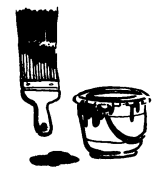 apprendre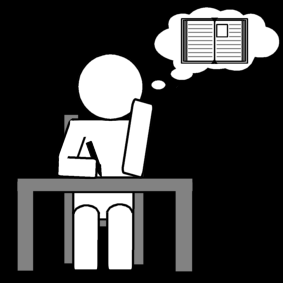 secret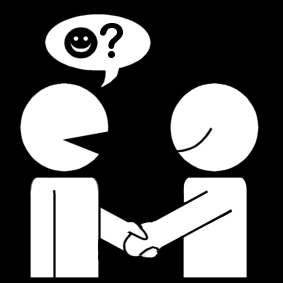 Frân sait parler aux esprits des pierres.Frân sait parler aux esprits des animaux.Frân connait les secrets des plantes pour soigner.Frân connait les secrets des chansons pour soigner.Frân emmèneles murs de la grotte.Il y a des peintures surun sage.L'esprit du grand Oursune tête cornue.Kaor va devenirparle à Kaor.Kaor et ThiaKaor et Thia dans la grotte.Kaor peinttombent amoureux.saKaorsurmurdemainpeintleavecl'argile.Frân apprend ses secrets à Kaor.Frân montre les peintures de la grotte à Kaor et Thia.Kaor est devenu un sage.attaque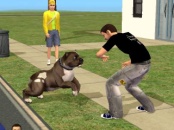 faim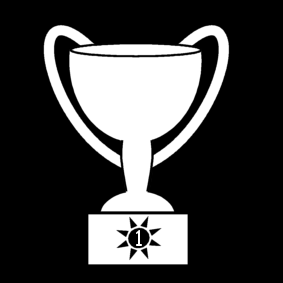 gagner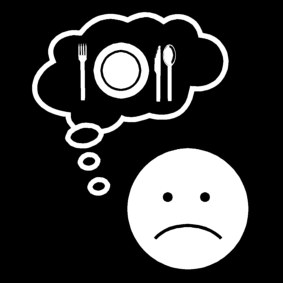 troupeauKaor, Frân et Thia passent près du troupeau.Kaor, Frân et Thia passent près du clan.Traho pense que le clan n'a plus à manger à cause des bêtises de Kaor.Traho pense que le clan n'a plus à manger à cause des bêtises de Wouhôn.Traho attaqueKaor a regardé Tanda dans les yeux.Traho pense que Kaor.Le clan n'a plusl'aide de grand Ours.Grand Ours sait que Kaorqu'il fera revenir le troupeau.Kaor bat Traho grâce àà manger.Kaor ditn'a pas regardé Tanda dans les yeux.Trahoattaquepointue.saKaoravecsagaieKaor gagne contre Traho grâce à l'aide de Grand Ours.Kaor retrouve le clan par hasard.Traho attaque Kaor.